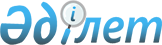 Об утверждении Правил управления бесхозяйными отходами, признанными решением суда поступившими в коммунальную собственность
					
			Утративший силу
			
			
		
					Решение Тупкараганского районного маслихата Мангистауской области от 17 мая 2019 года № 30/246. Зарегистрировано Департаментом юстиции Мангистауской области 3 июня 2019 года № 3917. Утратило силу решением Тупкараганского районного маслихата Мангистауской области от 04 ноября 2021 года № 8/46
      Сноска. Утратило силу решением Тупкараганского районного маслихата Мангистауской области от 04.11.2021 № 8/46 (вводится в действие по истечении десяти календарных дней после дня его первого официального опубликования).
      В соответствии с подпунктом 3) статьи 19-1 Экологического кодекса Республики Казахстан от 9 января 2007 года, Тупкараганский районный маслихат РЕШИЛ:
      1. Утвердить прилагаемые Правила управления бесхозяйными отходами, признанными решением суда поступившими в коммунальную собственность.
      2. Признать утратившими силу решение Тупкараганского районного маслихата от 15 мая 2017 года № 11/97 "Об утверждении Правил управления бесхозяйными отходами, признанными решением суда поступившими в коммунальную собственность" (зарегистрировано в Реестре государственной регистрации нормативных правовых актов за № 3380, опубликовано в Эталонном контрольном банке нормативных правовых актов Республики Казахстан от 23 июня 2017 года) и решение Тупкараганского районного маслихата от 12 декабря 2018 года № 25/209 "О внесении изменения в решение Тупкараганского районного маслихата от 15 мая 2017 года № 11/97 "Об утверждении Правил управления бесхозяйными отходами, признанными решением суда поступившими в коммунальную собственность" (зарегистрировано в Реестре государственной регистрации нормативных правовых актов за № 3757, опубликовано в Эталонном контрольном банке нормативных правовых актов Республики Казахстан от 4 января 2019 года).
      3. Государственному учреждению "Аппарат Тупкараганского районного маслихата" (руководитель аппарата Кельбетова Э.) обеспечить государственную регистрацию настоящего решения в органах юстиции, его официальное опубликование в Эталонном контрольном банке нормативных правовых актов Республики Казахстан и средствах массовой информации.
      4. Контроль за исполнением настоящего решения возложить на постоянную комиссию Тупкараганского районного маслихата по вопросам бюджета (председатель комиссии Озгамбаев К.).
      5. Настоящее решение вступает в силу со дня государственной регистрации в органах юстиции и вводится в действие по истечении десяти календарных дней после дня его первого официального опубликования. Правила управления бесхозяйными отходами, признанными решением суда поступившими в коммунальную собственность 1. Общие положения
      1. Настоящие Правила управления бесхозяйными отходами, признанными решением суда поступившими в коммунальную собственность (далее - Правила), разработаны в соответствии с подпунктом 5) статьи 20-1 Экологического кодекса Республики Казахстан от 9 января 2007 года и определяют порядок управления бесхозяйными отходами, признанными решением суда поступившими в коммунальную собственность (далее - отходы).
      2. Передача отходов в коммунальную собственность осуществляется на основании судебного решения.
      3. Управление бесхозяйными отходами осуществляется акиматом Тупкараганского района (далее - акимат).
      4. Для целей управления отходами акиматом создается комиссия из представителей заинтересованных структурных подразделений (далее- Комиссия).
      Органом по организации работ по управлению отходами является государственное учреждение "Тупкараганский районный отдел жилищно-коммунального хозяйства, пассажирского транспорта и автомобильных дорог" уполномоченное на осуществление функций в сфере коммунального хозяйства. 
      5. Управление бесхозяйными отходами - это деятельность по оценке, учету, дальнейшему использованию, реализации, утилизации и удалению отходов. 2. Порядок управления бесхозяйными отходами, признанными решением суда поступившими в коммунальную собственность
      6. Учет, хранение, оценка, дальнейшее использование отходов осуществляется в соответствии с Правилами учета, хранения, оценки, дальнейшего использования имущества, обращенного (поступившего) в собственность государства по отдельным основаниям, утвержденными постановлением Правительства Республики Казахстан от 26 июля 2002 года № 833 "Некоторые вопросы учета, хранения, оценки и дальнейшего использования имущества, обращенного (поступившего) в собственность государства по отдельным основаниям".
      7. Организация работы по безопасной утилизации и удалению невостребованных отходов осуществляется акиматом с учетом рекомендаций Комиссии в соответствии с требованиями экологического законодательства Республики Казахстан за счет средств местного бюджета.
      8. Выбор поставщика услуг по утилизации и удалению отходов осуществляется в соответствии с законодательства Республики Казахстан о государственных закупках.
      9. Рекультивация территорий, на которых были размещены отходы, после реализации, утилизации, удаления отходов производится в соответствии с требованиями земельного законодательства Республики Казахстан. 3. Заключительные положения
      10. В процессе обращения с отходами соблюдаются требования, предусмотренные экологическим законодательством Республики Казахстан.
      Сноска. В пункт 10 внесено изменение на государственном языке, текст на русском языке не меняется в соответствии с решением Тупкараганского районного маслихата Мангистауской области от 30.11.2020 № 49/362 (вводится в действие по истечении десяти календарных дней после дня его первого официального опубликования).


					© 2012. РГП на ПХВ «Институт законодательства и правовой информации Республики Казахстан» Министерства юстиции Республики Казахстан
				
      Председатель сессии 

Д.Садыков

      Секретарь Тупкараганского

      районного маслихата 

А.Досанова
Утверждены решениемТупкараганского районного маслихатаот 17 мая 2019 года № 30/ 246